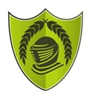 Gusford Primary School Curriculum Information Year 3 – Summer 1 